ประมวลจริยธรรมข้าราชการ  พนักงานและลูกจ้าง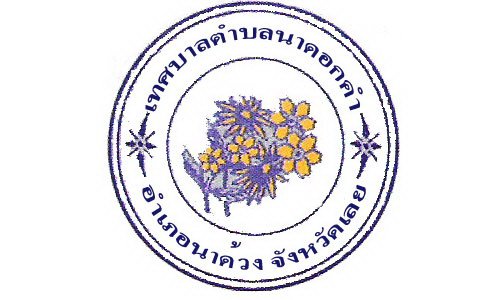 เทศบาลตำบลนาดอกคำอำเภอนาด้วง  จังหวัดเลยคำนำด้วยรัฐธรรมนูญแห่งราชอาณาจักรไทย พุทธศักราช ๒๕๖๐ มาตรา 76 วรรคสาม บัญญัติให้หน่วยงานของรัฐต้องมีการจัดทำมาตรฐานทางจริยธรรมของหน่วยงาน โดยการกําหนดประมวลจริยธรรมสําหรับเจ้าหน้าที่ของรัฐในหน่วยงาน นั้นดังนั้น เพื่อให้เป็นไปตามเจตนารมณ์ของรัฐธรรมนูญแห่งราชอาณาจักรไทย พุทธศักราช ๒๕๖๐ เทศบาลตำบลนาดอกคำ จึงได้จัดทำประมวลจริยธรรมเพื่อเป็นมาตรฐานทางจริยธรรมของผู้ดำรงตำแหน่งทางการเมือง ข้าราชการ พนักงาน และลูกจ้างของเทศบาลตำบลนาดอกคำ และเพื่อเป็นหลักและแนวทางปฏิบัติงาน กำกับความประพฤติของตนในการปฏิบัติงานอย่างมีคุณธรรมและจริยธรรม  ต่อไป                                                                       นายรัชกฤต  สิริมหานาม                    นายกเทศมนตรีตำบลนาดอกคำ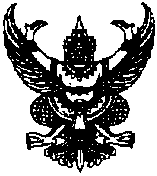        ประกาศเทศบาลตำบลนาดอกคำเรื่อง  ประมวลจริยธรรมของข้าราชการ พนักงาน และลูกจ้างของเทศบาลตำบลนาดอกคำ      พ.ศ. ๒๕๖๐      _______________ประมวลจริยธรรมของข้าราชการ พนักงาน และลูกจ้างของเทศบาลตำบลนาดอกคำ นี้จัดทำตามเจตนารมณ์ของรัฐธรรมนูญแห่งราชอาณาจักรไทย พุทธศักราช ๒๕๖๐ มาตรา ๗๖ วรรคสาม โดยมีวัตถุประสงค์เพื่อ๑. เป็นเครื่องมือกำกับความประพฤติของข้าราชการ ที่สร้างความโปร่งใส มีมาตรฐาน ในการปฏิบัติงานที่ชัดเจนและเป็นสากล๒. ยึดถือเป็นหลักการและแนวทางปฏิบัติอย่างสม่ำเสมอ  ทั้งในระดับองค์กรและระดับบุคคล และเป็นเครื่องมือการตรวจสอบการทำงานด้านต่าง ๆ ของเทศบาลตำบลนาดอกคำ เพื่อให้การดำเนินงานเป็นไปตามหลักคุณธรรม จริยธรรม มีประสิทธิภาพและประสิทธิผล๓. ทำให้เกิดรูปแบบองค์กรอันเป็นที่ยอมรับ เพิ่มความน่าเชื่อถือ เกิดความมั่นใจแก่ผู้รับบริการและประชาชนทั่วไป ตลอดจนผู้มีส่วนได้เสีย๔. ให้เกิดพันธะผูกพันระหว่างองค์กรและข้าราชการในทุกระดับ โดยให้ฝ่ายบริหารใช้อำนาจในขอบเขต สร้างระบบความรับผิดชอบของข้าราชการต่อตนเอง ต่อองค์กร ต่อผู้บังคับบัญชา ต่อประชาชน และต่อสังคม ตามลำดับ๕. ป้องกันการแสวงหาประโยชน์โดยมิชอบ และความขัดแย้งทางผลประโยชน์ที่อาจเกิดขึ้น รวมทั้งเสริมสร้างความโปร่งใสในการปฏิบัติงานทั้งนี้รวมถึงเพื่อใช้เป็นค่านิยมร่วมสำหรับองค์กรและข้าราชการทุกคนพึงยึดถือเป็นแนวทางปฏิบัติควบคู่ไปกับระเบียบและกฎข้อบังคับอื่น ๆ อย่างทั่วถึงและมีประสิทธิภาพ อาศัยอำนาจตามบทบัญญัติของรัฐธรรมนูญแห่งราชอาณาจักรไทย พุทธศักราช ๒๕๖๐ เทศบาลตำบลนาดอกคำ จึงออกประกาศไว้ดังต่อไปนี้   หมวด ๑บททั่วไป		ข้อ ๑  ในประมวลจริยธรรมนี้  “ประมวลจริยธรรม”  หมายถึง  ประมวลจริยธรรมของข้าราชการ พนักงาน และลูกจ้างของเทศบาลตำบลนาดอกคำ	-๒-“ข้าราชการ” หมายถึง  ข้าราชการส่วนท้องถิ่น  ข้าราชการส่วนท้องถิ่นสามัญ  ข้าราชการครู  และบุคลากรทางการศึกษา  ตามที่บัญญัติไว้ในพระราชบัญญัติระเบียบข้าราชการส่วนท้องถิ่น  “พนักงาน” หมายถึง พนักงานสังกัดเทศบาลตำบลนาดอกคำ “ลูกจ้าง” หมายถึง ลูกจ้างสังกัดเทศบาลตำบลนาดอกคำ		“คณะกรรมการจริยธรรม”หมายถึง คณะกรรมการจริยธรรมประจำเทศบาลตำบลนาดอกคำข้อ ๒ 	ให้นายกเทศมนตรีเทศบาลตำบลนาดอกคำรักษาการตามประมวลจริยธรรมนี้ หมวด ๒มาตรฐานจริยธรรมส่วนที่ ๑มาตรฐานจริยธรรมอันเป็นค่านิยมหลัก		ข้อ 3  ข้าราชการ พนักงาน และลูกจ้างของเทศบาลตำบลนาดอกคำทุกคน มีหน้าที่ดำเนินการให้เป็นไปตามกฎหมาย เพื่อรักษาประโยชน์ส่วนรวม เป็นกลางทางการเมือง อำนวยความสะดวกและให้บริการแก่ประชาชนตามหลักธรรมาภิบาล โดยจะต้องยึดมั่นในค่านิยมหลัก ๑๐ ประการ  ดังนี้(๑) การยึดมั่นในระบอบประชาธิปไตยอันมีพระมหากษัตริย์ทรงเป็นประมุข			(๒) การยึดมั่นในคุณธรรมและจริยธรรม			(๓) การมีจิตสำนึกที่ดี ซื่อสัตย์ และรับผิดชอบ			(๔) การยึดถือประโยชน์ของประเทศชาติเหนือกว่าประโยชน์ส่วนตน และไม่มีผลประโยชน์ทับซ้อน(๕) การยืนหยัดทำในสิ่งที่ถูกต้อง เป็นธรรมและถูกกฎหมาย(๖) การให้บริการแก่ประชาชนด้วยความรวดเร็ว มีอัธยาศัย และไม่เลือกปฏิบัติ(๗) การให้ข้อมูลข่าวสารแก่ประชาชนอย่างครบถ้วน ถูกต้อง และไม่บิดเบือนข้อเท็จจริง(๘) การมุ่งผลสัมฤทธิ์ของงาน รักษามาตรฐาน มีคุณภาพ โปร่งใส (๙) การยึดมั่นในหลักจรรยาวิชาชีพขององค์กร        (๑๐) การสร้างจิตสำนึกให้ประชาชนในท้องถิ่นประพฤติตนเป็นพลเมืองที่ดี ร่วมกันพัฒนาชุมชนให้น่าอยู่คู่คุณธรรมและดูแลสภาพสิ่งแวดล้อมให้สอดคล้องรัฐธรรมนูญฉบับปัจจุบัน-๓-ส่วนที่ ๒จรรยาวิชาชีพขององค์กร		ข้อ ๔ 	ข้าราชการ พนักงาน และลูกจ้างของเทศบาลตำบลนาดอกคำต้องจงรักภักดีต่อชาติ ศาสนา และพระมหากษัตริย์		ข้อ ๕	ข้าราชการ พนักงาน และลูกจ้างของเทศบาลตำบลนาดอกคำต้องเป็นแบบอย่างที่ดีในการรักษาไว้และปฏิบัติตามรัฐธรรมนูญแห่งราชอาณาจักรไทยทุกประการ		ข้อ ๖	ข้าราชการ พนักงาน และลูกจ้างของเทศบาลตำบลนาดอกคำต้องเป็นแบบอย่างที่ดีในการเป็นพลเมืองดี  เคารพและปฏิบัติตามกฎหมายอย่างเคร่งครัด		ข้อ ๗ 	ข้าราชการ พนักงาน และลูกจ้างของเทศบาลตำบลนาดอกคำต้องไม่ประพฤติตนอันอาจก่อให้เกิดความเสื่อมเสียต่อเกียรติภูมิของตำแหน่งหน้าที่		ข้อ ๘ 	ข้าราชการ พนักงาน และลูกจ้างของเทศบาลตำบลนาดอกคำต้องปฏิบัติหน้าที่อย่างเต็มกำลังความสามารถด้วยความเสียสละ ทุ่มเทสติปัญญา ความรู้ความสามารถ ให้บรรลุผลสำเร็จและมีประสิทธิภาพตามภาระหน้าที่ที่ได้รับมอบหมาย เพื่อให้เกิดประโยชน์สูงสุดแก่ประเทศชาติและประชาชน		ข้อ ๙	ข้าราชการ พนักงาน และลูกจ้างของเทศบาลตำบลนาดอกคำต้องมุ่งแก้ปัญหาความเดือดร้อนของประชาชนด้วยความเป็นธรรม รวดเร็ว และมุ่งเสริมสร้างความเข้าใจอันดีระหว่างหน่วยงานและประชาชน		ข้อ ๑๐	ข้าราชการ พนักงาน และลูกจ้างของเทศบาลตำบลนาดอกคำต้องปฏิบัติหน้าที่ด้วยความสุภาพ เรียบร้อย 		ข้อ ๑๑	ข้าราชการ พนักงาน และลูกจ้างของเทศบาลตำบลนาดอกคำต้องรักษาความลับที่ได้จากการปฏิบัติหน้าที่ การเปิดเผยข้อมูลที่เป็นความลับโดยจะกระทำได้ต่อเมื่อมีอำนาจหน้าที่และได้รับอนุญาตจากผู้บังคับบัญชา หรือเป็นไปตามที่กฎหมายกำหนดเท่านั้น		ข้อ ๑๒	 ข้าราชการ พนักงาน และลูกจ้างของเทศบาลตำบลนาดอกคำต้องรักษาและเสริมสร้างความสามัคคีระหว่างผู้ร่วมงาน พร้อมกับให้ความช่วยเหลือเกื้อกูลซึ่งกันและกันในทางที่ชอบ		ข้อ ๑๓	 ข้าราชการ พนักงาน และลูกจ้างของเทศบาลตำบลนาดอกคำต้องไม่ใช้สถานะหรือตำแหน่งไปแสวงหาประโยชน์ที่มิควรได้สำหรับตนเองหรือผู้อื่น ไม่ว่าจะเป็นประโยชน์ในทางทรัพย์สินหรือไม่ก็ตาม ตลอดจนไม่รับของขวัญ ของกำนัล หรือประโยชน์อื่นใดจากผู้ร้องเรียน หรือ						-๔-บุคคลที่เกี่ยวข้อง เพื่อประโยชน์ต่าง ๆ อันอาจเกิดจากการปฏิบัติหน้าที่ของตน เว้นแต่เป็นการให้โดยธรรมจรรยาหรือการให้ตามประเพณี		ข้อ ๑๔	ข้าราชการ พนักงาน และลูกจ้างของเทศบาลตำบลนาดอกคำต้องประพฤติตนให้สามารถทำงานร่วมกับผู้อื่นด้วยความสุภาพ มีน้ำใจ มีมนุษยสัมพันธ์อันดี ต้องไม่ปิดบังข้อมูลที่จำเป็นในการปฏิบัติงานของเพื่อนร่วมงาน และไม่นำผลงานของผู้อื่นมาแอบอ้างเป็นผลงานของตนหมวด ๓กลไกและระบบบังคับใช้ประมวลจริยธรรมส่วนที่ ๑  กลไกการบังคับใช้ประมวลจริยธรรม		ข้อ ๑๕	 ให้สำนักปลัด เทศบาลตำบลนาดอกคำ  มีหน้าที่ควบคุมกำกับการให้มีการปฏิบัติตามประมวลจริยธรรมนี้อย่างทั่วถึงและเคร่งครัด โดยมีอำนาจหน้าที่ดังนี้			(๑) ดำเนินการเผยแพร่ ปลูกฝัง ส่งเสริม ยกย่องข้าราชการที่เป็นแบบอย่างที่ดีและติดตามสอดส่องการปฏิบัติตามประมวลจริยธรรมนี้อย่างสม่ำเสมอ			(๒) สืบสวนหาข้อเท็จจริง หรือสอบสวนการฝ่าฝืนจริยธรรมนี้ เพื่อรายงานผลให้นายกเทศมนตรีตำบลนาดอกคำ หรือกรรมการจริยธรรมพิจารณา ทั้งนี้ โดยอาจมีผู้ร้องขอหรืออาจดำเนินการตามที่นายกเทศมนตรีตำบลนาดอกคำ หรือคณะกรรมการจริยธรรมมอบหมาย หรือตามที่เห็นเองก็ได้			(๓) ให้ความช่วยเหลือและดูแลข้าราชการซึ่งปฏิบัติตามประมวลจริยธรรมนี้อย่างตรงไปตรงมา มิให้ถูกกลั่นแกล้งหรือถูกใช้อำนาจโดยไม่เป็นธรรม ในกรณีที่เห็นว่านายกเทศมนตรีตำบล      นาดอกคำ หรือคณะกรรมการจริยธรรมไม่ให้ความคุ้มครองต่อข้าราชการผู้นั้นตามควร  อาจยื่นเรื่องโดยไม่ต้องผ่านนายกเทศมนตรีตำบลนาดอกคำ หรือคณะกรรมการจริยธรรมไปยังผู้ตรวจการแผ่นดินก็ได้			(๔) คุ้มครองข้าราชการซึ่งปฏิบัติตามประมวลจริยธรรมนี้อย่างตรงไปตรงมา  มิให้ถูกกลั่นแกล้งหรือถูกใช้อำนาจโดยไม่เป็นธรรม การดำเนินการต่อข้าราชการที่อยู่ระหว่างถูกกล่าวหาว่าไม่ปฏิบัติตามประมวลจริยธรรมนี้ อันมีผลกระทบต่อการแต่งตั้ง โยกย้าย เลื่อนขั้นเงินเดือน  ตั้งกรรมการสอบสวนข้อเท็จจริงหรือวินัย หรือกระทบต่อสิทธิหน้าที่ของข้าราชการผู้นั้น จะกระทำมิได้ เว้นแต่จะได้รับความเห็นชอบจากคณะกรรมการจริยธรรมแล้ว		(๕) ทำหน้าที่ฝ่ายเลขานุการของคณะกรรมการจริยธรรมขององค์กรปกครองส่วนท้องถิ่น			(๖) ดำเนินการอื่นตามที่กำหนดในประมวลจริยธรรมนี้ หรือตามที่คณะกรรมการจริยธรรมมอบหมาย ทั้งนี้  โดยไม่กระทบต่อความเป็นอิสระของผู้ดำรงตำแหน่งในสำนักปลัด เทศบาลตำบลนาดอกคำข้อ ๑๖	ให้นายกเทศมนตรีตำบลนาดอกคำ แต่งตั้งคณะกรรมการจริยธรรมขึ้น เพื่อควบคุม กำกับ ให้มีการปฏิบัติตามประมวลจริยธรรมนี้คณะกรรมการจริยธรรม  ประกอบด้วย 			ปลัดหรือรองปลัดที่ได้รับมอบหมาย  เป็นประธานกรรมการ  			(๒) กรรมการจากข้าราชการซึ่งดำรงตำแหน่งสายงานผู้บริหาร เลือกกันเองให้เหลือสองคน-๕-(๓) กรรมการ ซึ่งเป็นข้าราชการที่ไม่ได้ดำรงตำแหน่งสายงานผู้บริหารในเทศบาลตำบลนาดอกคำ ที่ได้รับเลือกตั้งจากข้าราชการ พนักงานจ้าง และลูกจ้างของเทศบาลตำบลนาดอกคำ จำนวนสองคน			(๔) กรรมการผู้ทรงคุณวุฒิภายนอก ให้กรรมการตาม (๑) – (๓) ร่วมกันเสนอชื่อและคัดเลือกให้เหลือสองคน  			ให้หัวหน้าสำนักปลัด เทศบาลตำบลนาดอกคำ เป็นเลขานุการคณะกรรมการจริยธรรม  และอาจแต่งตั้งผู้ช่วยเลขานุการคณะกรรมการจริยธรรมได้ตามความเหมาะสม			กรรมการจริยธรรมต้องไม่เคยถูกลงโทษทางวินัยมาก่อน  		ข้อ ๑๗	 คณะกรรมการจริยธรรมมีอำนาจหน้าที่ ดังนี้			(๑) ควบคุม กำกับ ส่งเสริมและให้คำแนะนำในการใช้บังคับประมวลจริยธรรมนี้ในองค์กรปกครองส่วนท้องถิ่น(๒) สอดส่องดูแลให้มีการปฏิบัติตามประมวลจริยธรรมในองค์กรปกครองส่วนท้องถิ่น ในกรณีที่มีข้อสงสัยหรือมีข้อร้องเรียนว่ามีการฝ่าฝืนจริยธรรม หรือจรรยา หรือในกรณีที่มีการอุทธรณ์ การลงโทษผู้ฝ่าฝืนตามประมวลจริยธรรมนี้ จะต้องไต่สวนข้อเท็จจริง และมีคำวินิจฉัยโดยเร็ว			(๓) ให้คณะกรรมการจริยธรรม หรือผู้ที่คณะกรรมการจริยธรรมมอบหมาย  มีอำนาจหน้าที่ ขอให้กระทรวง กรม หน่วยงานราชการ รัฐวิสาหกิจ หน่วยงานอื่นของรัฐ หรือห้างหุ้นส่วน บริษัท ชี้แจงข้อเท็จจริง ส่งเอกสารและหลักฐานที่เกี่ยวข้อง ส่งผู้แทนหรือบุคคลในสังกัดมาชี้แจงหรือให้ถ้อยคำเกี่ยวกับเรื่องที่สอบสวน			(๔) เรียกผู้ถูกกล่าวหา หรือข้าราชการของหน่วยงานนี้มาชี้แจงหรือให้ถ้อยคำ  หรือให้ส่งเอกสารและหลักฐานเกี่ยวกับเรื่องที่สอบสวน			(๕) พิจารณาวินิจฉัยชี้ขาดปัญหาอันเกิดจากการใช้บังคับประมวลจริยธรรมนี้ในองค์กรปกครองส่วนท้องถิ่น เมื่อได้วินิจฉัยแล้วให้ส่งคำวินิจฉัยให้คณะกรรมการบริหารงานบุคคลระดับจังหวัดโดยพลัน  ถ้าคณะกรรมการบริหารงานบุคคลระดับจังหวัดมิได้วินิจฉัยเป็นอย่างอื่นภายในเก้าสิบวันนับแต่วันที่คณะกรรมการบริหารงานบุคคลระดับจังหวัดรับเรื่องให้คำวินิจฉัยของคณะกรรมการจริยธรรมเป็นที่สุด			(๖)  ส่งเรื่องให้ผู้ตรวจการแผ่นดินพิจารณาวินิจฉัยในกรณีที่เห็นว่าเรื่องนั้นเป็นเรื่องสำคัญหรือมีผลกระทบในวงกว้างหลายองค์กรปกครองส่วนท้องถิ่น(๗)  คุ้มครองข้าราชการซึ่งปฏิบัติตามประมวลจริยธรรมนี้อย่างตรงไปตรงมา  มิให้ผู้บังคับบัญชาใช้อำนาจ โดยไม่เป็นธรรมต่อข้าราชการผู้นั้น			(๘)  ดำเนินการอื่นตามประมวลจริยธรรมนี้ หรือตามที่ผู้ตรวจการแผ่นดิน มอบหมายการประชุมคณะกรรมการจริยธรรมให้นำกฎหมายว่าด้วยวิธีปฏิบัติราชการ        ทางปกครองมาใช้บังคับ-๖-ส่วนที่ ๒ระบบบังคับใช้ประมวลจริยธรรม		ข้อ ๑๘	กรณีมีการร้องเรียนหรือปรากฏเหตุว่ามีเจ้าหน้าที่ประพฤติปฏิบัติฝ่าฝืนประมวลจริยธรรม  ให้ นายกเทศมนตรีตำบลนาดอกคำ เป็นผู้รับผิดชอบพิจารณาดำเนินการข้อ ๑๙ การดำเนินการตามข้อ ๑๘ ให้ผู้รับผิดชอบพิจารณาดำเนินการแต่งตั้งคณะกรรมการจำนวนไม่น้อยกว่าสามคน เป็นผู้ดำเนินการสอบสวนทางจริยธรรมข้อ ๒๐	การประพฤติปฏิบัติฝ่าฝืนประมวลจริยธรรมนี้ จะถือเป็นการฝ่าฝืนจริยธรรมร้ายแรงหรือไม่ ให้พิจารณาจากพฤติกรรมของการฝ่าฝืน ความจงใจหรือเจตนา มูลเหตุจูงใจ ความสำคัญและระดับตำแหน่ง  ตลอดจนหน้าที่ความรับผิดชอบของผู้ฝ่าฝืน อายุ ประวัติ และความประพฤติในอดีต สภาพแวดล้อมแห่งกรณี ผลร้ายอันเกิดจากการฝ่าฝืน และเหตุอื่นอันควรนำมาประกอบการพิจารณา ข้อ ๒๑  หากการดำเนินการสอบสวนตามข้อ ๑๙ แล้ว ไม่ปรากฏข้อเท็จจริงว่ามีการ             ฝ่าฝืนประมวลจริยธรรม ให้ผู้รับผิดชอบพิจารณาดำเนินการตามข้อ ๑๘ สั่งยุติเรื่อง แต่หากปรากฏข้อเท็จจริงว่าเป็นการฝ่าฝืนประมวลจริยธรรม แต่ไม่ถึงกับเป็นความผิดทางวินัย ให้ผู้รับผิดชอบพิจารณาดำเนินการตามข้อ ๑๘  สั่งลงโทษผู้ฝ่าฝืนตามข้อ ๒๔ แต่หากปรากฏว่าเป็นความผิดทางวินัยให้ดำเนินการทางวินัย  		ข้อ ๒๒ การดำเนินการสอบสวนทางจริยธรรมและการลงโทษผู้ฝ่าฝืนตามข้อ ๑๘ ข้อ ๑๙  และข้อ ๒๑ ให้นำแนวทางและวิธีการสอบสวนตามมาตรฐานทั่วไปเกี่ยวกับวินัย และการรักษาวินัย  และการดำเนินการทางวินัยขององค์กรปกครองส่วนท้องถิ่นมาบังคับใช้โดยอนุโลมข้อ ๒๓ การสั่งการของผู้รับผิดชอบดำเนินการตามข้อ ๒๑ ให้ดำเนินการตามนั้น               เว้นแต่จะปรากฏข้อเท็จจริงในภายหลังที่อาจทำให้ผลของการสั่งการนั้นเปลี่ยนแปลงไป  หมวด ๔ขั้นตอนการลงโทษ		ข้อ ๒๔  การประพฤติปฏิบัติฝ่าฝืนประมวลจริยธรรมนี้ ในกรณีอันมิใช่เป็นความผิดทางวินัยหรือความผิดทางอาญา ให้ดำเนินการตามควรแก่กรณีเพื่อให้มีการแก้ไขหรือดำเนินการที่ถูกต้อง หรือตักเตือน หรือนำไปประกอบการพิจารณาการแต่งตั้งการเข้าสู่ตำแหน่ง การพ้นจากตำแหน่ง การเลื่อนขั้นเงินเดือน หรือการพิจารณาความดีความชอบ หรือการสั่งให้ผู้ฝ่าฝืนนั้นปรับปรุงตนเองหรือได้รับการพัฒนาแล้วแต่กรณี		ข้อ ๒๕	เมื่อมีการดำเนินการสอบสวนทางจริยธรรม และมีการสั่งลงโทษตามข้อ ๒๑  แล้ว ให้เทศบาลตำบลนาดอกคำ ดำเนินการให้เป็นไปตามคำสั่งดังกล่าวโดยไม่ชักช้า		ข้อ ๒๖  ผู้ถูกลงโทษตามข้อ ๒๔ สามารถร้องทุกข์หรืออุทธรณ์ต่อคณะกรรมการจริยธรรมของเทศบาลตำบลนาดอกคำ ภายในสามสิบวัน นับแต่วันได้ทราบการลงโทษ-๗- ผู้ถูกลงโทษตามข้อ ๑๗ (๒) สามารถร้องทุกข์หรืออุทธรณ์ต่อคณะกรรมการบริหารงานบุคคลระดับจังหวัด ภายในสามสิบวัน นับแต่วันได้ทราบการลงโทษ			ข้อ ๒๗  เมื่อผลการพิจารณาเป็นที่สุดแล้วให้รายงานผลต่อผู้ตรวจการแผ่นดินโดยเร็วบทเฉพาะกาล		ข้อ ๒๘	จัดให้มีการประเมินการปฏิบัติตามประมวลจริยธรรมนี้ พร้อมดำเนินการปรับปรุงแก้ไขประมวลจริยธรรมให้มีความเหมาะสม (ถ้ามี) และแจ้งให้คณะกรรมการบริหารงานบุคคลระดับจังหวัด คณะกรรมการข้าราชการส่วนท้องถิ่น ซึ่งเป็นองค์กรกลางการบริหารงานบุคคลส่วนท้องถิ่น  และผู้ตรวจการแผ่นดินทราบต่อไป		ทั้งนี้  ตั้งแต่บัดนี้เป็นต้นไปประกาศ  ณ  วันที่   ๓  ตุลาคม  พ.ศ. ๒๕๖๐                                                                  (นายรัชกฤต  สิริมหานาม)นายกเทศมนตรีตำบลนาดอกคำ